LOYOLA COLLEGE (AUTONOMOUS), CHENNAI – 600 034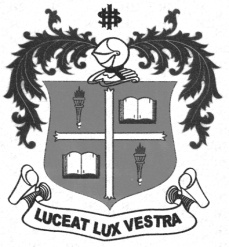 B.Com. DEGREE EXAMINATION – COMMERCETHIRD SEMESTER – APRIL 2011CO 3103/3100 - PRINCIPLES OF MARKETING                 Date : 18-04-2011 	Dept. No.	        Max. : 100 Marks                 Time : 1:00 - 4:00 	                                             PART   -   AAnswer all the questions :			                                                                    (10x2= 20 )What is Marketing ?Who are Hawkers ?Mention  any two qualities of a good ad copy .Mention any  two features of a product.Explain any two kinds of advertising media.Identify any two functions of Marketing.Explain the term overmarketing .What is skimming pricing? What is meant by balanced approach?Who are retailers ?PART  -  BAnswer any five of the following :		                                                                         (5x8= 40 )What are  the external factors affecting pricing decisions ?Classify goods and explain them.Differentiate  advertising and salesmanship.Enumerate the characteristics of a departmental store.Explain the demographic bases of segmenting  consumer groups.Marketing precedes  and succeeds production – Explain.Describe the kinds of agent middlemen.Discuss the elements of a marketing mix.PART  - CAnswer any two of the following  :		                                                                     (2x20= 40)Explain any ten kinds of sales promotional  tools.Explain the management strategies followed in each stage of the product life cycle.What are the qualities of a good sales person ? Explain them.********